Fómhar/Autumn 2016		                                  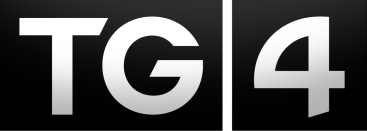 Drámaíocht/DramaRos na Rún 		8.30pm Tuesdays & Thursdays from 6/9/16 (omnibus Sunday)The flagship drama series comes of age this season (the 21st) and is one of TG4’s best-loved programmes.  It has engaging storylines that bring the leading characters through awkward situations and extreme jeopardy.  There are many laughs along the way, the kindling of romance and consequent broken hearts for some but not all.   The coming season will continue to delight, excite and engage audiences with cliffhanging drama, deception, deceit, death and of course romance and humour. In its unique natural style, Ros na Rún deals with the many social issues which face rural communities in today’s world and excels in the exposure of such matters with insightful writing and acting.Following on from the end of season showdown in the woods, audiences wait to see the fate of Bobbi Lee and Andy and will be intrigued to find out if he was left for dead.  Tadhg, the series lynchpin is seriously threatened this season but will he get away with it, or must he spend the rest of his life looking over his shoulder?  The season opens with much treachery and drama, and viewers will once again be glued to their seats as the season unfolds and death hits the coastal village, depriving the community of one of its long-time residents.   Wakes and weddings are part of rural life and a Christmas wedding could be on the cards bringing the village some much needed romance and happiness.  With tales of affairs, theft, controversial pregnancies, break-ins and break-ups viewers will have plenty to guess at and gossip about every Tuesday and Thursday night at 8.30pm on TG4 with the omnibus on Sundays at 10.30pm.The series benefits from the Section 481 supports provided by the Irish GovernmentProduced by Tyrone Productions & Eo TeilifísÉadaoin Coyle   eadaoin@darcymarketingandpr.ie 091 568390      087-6219781Fir Bolg 				9.30pm Thursdays from 3/11/16A new and authentically Irish 6 part comedy drama series that tells the hilarious if troubled story of a vintage traditional music group who have a history but little future. Although their paths often crossed in the years since their acrimonious breakup, the members rarely spoke to one another.   However, that all changes on the day of a funeral when the band reluctantly agree to get back together for a one-off gig. As preparations for the gig get underway, the Fir Bolg find themselves dragged into more gigs and more controversy as skeletons begin to fall out of the closet. In the absence of their founding member and leading light, the road to a happy reunion is far from smooth.  This is Spinal Tap, trad-style as we follow the Fir Bolg’s attempts to recapture a moment in time amid bitter breakups and sweet reconciliations.  There is harmony but also discord and more than a few bum notes.Featuring a superb cast that includes Seán McGinley, Don Wycherley, Aonghus McAnally, Peadar Cox, Máirtín Jaimsie and Caroline Morahan - the series also features some of the leading figures in the world of Irish music, acting and comedy in cameo appearances. Among those featuring in cameo roles are Patrick Bergin, Liam Cunningham, Stephen Rea, Amy Huberman, Paddy Moloney, Ryan Tubridy, Brendan Grace and Conal Gallen.The series features 12 new Fir Bolg songs composed by Hothouse Flower Fiachna Ó Braonáin, who also acts as musical director for the series.Directed by Tom Sullivan, written by Brian Reddin who also produced for Dearg Films alongside John Brady. The series was part-funded by the BAI Sound & Vision Funding Scheme and by the Section 481 tax-supports provided by the Irish Government. Produced by Dearg Films: Brian Reddin, deargfilms@eircom.net  087-2744802Mr. RobotFrom the producers of “True Detective,” “Mr. Robot” follows Elliot, a young and brilliant programmer who has perfected the art of computer hacking. Elliot suffers from a debilitating anti-social disorder, making hacking into peoples’ lives his only means of human connection. He wields his skills as a weapon to protect the people he cares about from those who are trying to hurt them. Ultimately, he finds himself at the intersection between his day job at a cybersecurity firm and “F-Society,” an underground hacking collective that is trying to recruit Elliot to help take down the “one-percent.”Coming in 2017……An Klondike 2 A sequel for the  acclaimed drama series set in the harsh world of the gold mines of Alaska a century ago.  An Klondike 2 continues the turbulent lives of three Irish-born brothers as  they purse  their quest for fame, fortune (or contentment) in the great Yukon gold rush  in Alaska in 1895 at Dominion Creek, a town built on greed. After the tumultous events that unfolded in series 1, the Connollys are now united, have established themselves as a force to be reckoned with in the territory, but against a backdrop of growing lawlessness in Dominion Creek, they must face down a challenge that threatens to take from them all they hold dear: family...friends...gold. But the Connollys won’t be going down without a fight... to the death in this epic tale of greed, love, betrayal... and gold.Starring Owen McDonnell, Dara Devaney, Sean T Ó Meallaigh, Robert O’Mahony, Ian Toner and Steve Wall. The award-winning series was created and directed by award-winning Dathaí Keane.  The filming location for the mining town of Dominion Creek was on the village constructed  the grounds of the Glengowla mines outside Oughterard in Connemara. The series is written by Marcus Fleming, director of photography is Colm Hogan, costume designer is Tríona Lillis and music is by Steve Lynch.The series was funded by the BAI Sound and Vision scheme and by the Section 481 supports provided by the Irish Government. Produced by Abú Media:  Pierce Boyce  091-505100 pierce@abumedia.ieAithríThis latest film from director Tom Collins, follows the story of a young firebrand priest - Father Eoin O’Donnell as he uses his influence upon his parishioners in the events leading up to 1916 Rising, especially that of a young teenage boy Antaine, with unexpected results. Fifty years later they meet again in Derry in 1969 where both are forced to consider the events of their shared past. TTom has been producing and directing award winning feature films and documentaries since Hush a bye baby in 1988.  During his career he has had the unprecedented distinction of being twice nominated as Ireland's entry for the Foreign Film Category of The American Oscars with his films Kings (2008) and An Bronntanas (2014)Aithrí is being filmed on locatsions on Donegal and Derry and the project benefits from the Section 481 supports provided by the Irish GovernmentProduced by Iarlaith Films limited t/a Zanzibar & TV de Facto Film Limited. Edwina Forkin Edwina@zanzibarfilms.net 01-4446466Scannáin / MoviesScannán na Seachtaine  		 9.30pm Mondays Monday night is stay at home night and we’ve lined up a mouth-watering selection of free to view movies that will entertain and engage.  Upcoming titles this season include Alexander, The Brave One, Sweeney Todd The Demon Barber of Fleet Street, Contagion, Red Eye, Crazy Stupid Love, Heaven & Earth, Once Upon a Time in America, Pushing Tim, South Central, This Boy’s Life, Blood Work, Under Siege 1&2, The Power of One and Magnolia.Friday Night Western TG4 – home of the Western brings action from some of the much loved westerns such as   The Winds of Autumn, More Dead than Alive, Cattle Annie & Little Britches, A Dollar Between the Teeth, The Return of Sabata, Man of the West, From Noon Till Three, A Fistful of Dynamite, Billy Two Hats, Duel at Diablo, Breakheart Pass, The White Buffalo, Chisum, The Spikes Gang, Geronimo, Apache, Sitting Bull, Return of a Man Called Horse, Invitation to a Gunfighter, Comes a Horseman, Lawman, Death Rides a Horse and The Hallelujah Trail.Saturday Night Movie			The Saturday night movie on TG4 – expect entertainment from upcoming titles such as  Dolores Claiborne, Life as We Know It, Delivery Man, The Rise, U Want Me 2 Kill Him, Warm Bodies, Cré na Cille, Rumour Has It, The Visitor, The Truth About Cats & Dogs and Eden Lake.Nuacht/ Cúrsaí Reatha/ComhráNews/Current Affairs/ChatNuacht TG4           7pm dailyTo see the súil eile perspective of our news coverage, tune in to Eimear Ní Chonaola and the dedicated and energetic Nuacht TG4 team at 7pm every night. At the heart of this TV news service with a difference is a distinctive non-centrist mix of news from a regional, local, Gaeltacht and Irish-language perspective, along with national and international stories. As well as the daily news the weekly Timpeall na Tíre offers a chance to catch-up on the strongest stories of the week in a stimulating weekly digest with an alternative to the mainstream news agenda. Féilte, the roving, Summer-festival roadshow, will have special episodes from the two All-Ireland finals, a music-filled episode from Oireachtas na Gaeilge in Killarney  and a Christmas episode from Cricklewood in London, talking dedicated to the Diaspora.  Nuacht TG4: part of the day, heart of the story7 Lá  		7.30pm Tuesdays from 20/9/16Given the  significant national and international uncertainty over political and economic affairs, this Autumn is unlikely to be a season of mellow fruitfulness in our public affairs.     This well-regarded and long running lively review of the week’s major stories and current affairs programme is presented by Páidí Ó Lionáird.   It provides insight and incisiveness from a panel of politicians and political analysts in studio and from locations worldwide, including the European Parliament as Brexit looms and the economic and political landscape looks far from settled.  Consideration of the stories and topics that matter to people’s lives in the Gaeltacht and in the Irish-speaking world, combine with location reports from the hidden Ireland.     Produced by TG4.  Contact   Deirdre Ní Choistín 091-505050  deirdre.ni.choistin@tg4.ie An Aimsir  Láithreach The channel’s weather service has an unrivalled reputation among those who make their living (or leisure) outdoors for its detail, accuracy and innovation.  Five detailed, customised and viewer-friendly updated weather bulletins are broadcast on TV every day with regional, national and international weather forecasts, including a daily Fishing/ Coastal report at 6:58pm that provides tide times for the main fishing ports and marinas.   The presenters convey the news in simple language with accompany graphics and animated sequences.Specially situated TG4 weather cameras along the west and south coasts (in Gaoth Dobhair (Donegal) Baile na hAbhann, (Galway) Dún Chaoin (Kerry), An Rinn (Waterford)  and Belfast provide  panoramic real-time pictures of what the weather is actually doing.  The schedule of detailed broadcast forecasts on  TG4 is as follows:Lunchtime 		-	National and coastal6.58pm  		- 	Fishing forecast7.25pm 		- 	National and coastal9pm			- 	National and coastalMidnight		- 	International and Travel The latest weather updates can be accessed anytime on twitter @AimsirTG4 and the real time weather pictures from TG4’s regional weather cameras along with a wealth and variety of Irish language terms in all the major dialects can be found on the website at www.tg4.ie/aimsir Comhrá			7.30pm Thursdays from 8/9/2106One of TG4’s most popular series has a deceptively simple format – a conversation between the host, the award-winning broadcaster Máirtín Tom Sheáinín and his weekly guest.  Máirtín’s has a unique broadcasting talent – that of putting his guest completely at ease from the outset.   Be it a  national figure or someone who has lived life far away from the headlines, all his guests are clearly content in his company and happy to share their innermost feelings or experiences in a quiet easy conversation with Máirtín.   His approach is to let the guest tell the story, with some gentle pointers from the host, as befits a good conversationalist.Among his guests in the coming season are Aogán Ó Fearghail,  the current President of the GAA, Bríd Rodgers a pioneering SDLP politician who was to the fore in the negotiation of the Good Friday Agreement, a  Donegal actor and writer  who has become a stalwart character in Ros na Rún, a former news editor in RTÉ who took part in the 1966 TV drama Insurrection, the first woman president of Conradh na Gaeilge and a former fire-brand TD noted for his biting wit and unapologetic left-wing politics.Aogán Ó Fearghail		8/9/16In the first programme the current of the GAA tells Máirtín about growing up in Co. Cavan and about the Post Office he ran with his wife Frances.  He talks about his passion for Gaelic games that has led him to the hightest elected office in the organistion for which he has worked all his life. John Beag Ó Flatharta	15/9/16Singer, songwriter, sailor and a legendary pioneer of contemporary country ‘n Gaeilge singing, he also knows the sorrow and lonlieness of emigration, having lived in Chicago and experienced bereavement there too. Bríd Rodgers 		22/9/16A native of the Donegal Gaeltacht, Bríd Rodgers has spent most of her life in Northern Ireland, achieving prominence and high political office there.  She tells Máírtín about growing up in rural Donegal and about the highlight of her political career, the Good Friday Agreement of 1998, the long-awaited culmination of the  long and tortuous  Peace Process. Joe Dunphy 		29/9/16A national teacher based in Ballyhale, Co. Kilkenny, many of his pupils went on to become legends of hurling.    Eighteen of them have won senior All-Ireland medals with Kilkenny, including Henry Shefflin, and current star T J Reid. Seáinín Antaine Ó Curraidhín 	6/10/16A canny and witty man from An Spidéal in the Galway Gaeltacht, he taught in Limerick for many years and was also deeply involved in horse racing.  Two of his horses won the Kerry National three times. Niall Mac Eachmharcaigh	13/10/16A native of Rann na Feirste in the Donegal Gaeltacht, an area renowned for its storytellers and singers, his chosen career has been the stage, TV screen and voice-over booth.  He is best known for his long-running role as ‘John Joe’ in  TG4’s Ros na Rún but he has also penned a number of TV and other dramas, including the well-known and award-winning comedy series C U Burn.Uinsionn Ó Gairbhí 		20/10/16He is one of the last survivors of the Government schemes of the mid 1930s to move Gaeltacht families to the midlands in the hope of spreading the use of Irish.  Now 95 years old, his and 20 other families relocated from Corca Dhuibhne in West Kerry  to Baile Ghib in Co. Meath, where a new Gaeltacht was planned as part of a Land Commission scheme.  Nan Tom Taimín de Búrca 	27/10/16The Carna native is one of the most acclaimed sean-nós singers of her generation.  She has won the supreme prize, Corn Uí Riada twice and the prestigious ‘Singer of the Year’ at TG4’s Gradam Ceoil.  She spent many years as an emigrant in London but is now back in Connemara.Sibéal Seoighe			10/11/16A native of Inis Meáin, the middle of the three Aran Islands, she is married to Dara Tom Mhyla from Inis Mór, the biggest island.  When Dara asked for her hand in marriage, he went into Galway on a traditional Galway hooker sailing boat to buy her ring. Pádraic Ó Gaora			17/11/16A native of Carna in the Galway Gaeltacht, he moved to Dublin as a young man and spent most of his life as an Irish language broadcast journalist and Editor in the RTÉ Newsroom.  He also was an accomplished actor and took part in the  acclaimed 1966 TV drama series Insurrection, Telefís Éireann’s fiftieth anniversary dramatisation of the 1916 Rising. Íte Ní Chionnaith 			24/11/16A long-time political and Irish language activist, this Dublin native was a college lecturer and was elected as the first woman president of Conradh na Gaeilge.  She also spent a few days in prison for refusing to pay her tv licence because of the lack of Irish language programming. Micí Willie Phat Ó Maolabhail	1/12/16A native of  Eachléim in the Mullet peninsula in North Mayo, his  parents came from Inish Gé Island, but left after the tragic drownings there in 1927 left the country in shock as ten of the island’s fishermen lost their lives.   Many of the islanders chose to move to the mainland as a result. Joe Higgins				8/12/16Former MEP and TD, Joe Higgins is this week’s guest on comhrá.  Joe originally from Lispole, Co. Kerry talks about his youth growing up in West Kerry, and about his political career, originally with the Labour Party and then with the Socialist Party. Micheál Sheán Seoighe 		15/12/16A native of  Seanachomheas, Leitir Móir in south Connemara, he started his working life as a spailpín a seasonal labourer on the fertile farms of east Galway.  Then he followed the emigrant’s path to England for a spell.  On his return in 1955, he bought a Ford V8 lorry and set up a delivery service for turf and seaweed all over Connemara  Réaltán Ní Leannáin 		22/12/16A long-time resident of the Fall’s Road in West Belfast, she grew up during the Troubles and recounts the  trials, tribulations and hardships  of those times from an ordinary person’s point of view.  But she also remembers the good times.Tom a t’Seoighe			12/01/17A native of Cladhnach, near An Cheathrú Rua in the Connemara Gaeltacht, he is a well known poet and song-writer.   Many of his songs chronicle the Connemara  emigrant experience in England  and are  among the best-loved of the modern era.One series of songs about his legendary emigrant ‘Mate” is about to have another newly-composed addition. Cathal Seoighe 			19/01/17A native of the Ráth Chairn Gaeltacht in Meath, his father was one of the pioneering group that left Connemara in 1935 to start a new life as part of the Land Commission scheme to offer west coast Gaeltacht families a fresh start on the rich pastures of Meath and Kildare.  Cathal  was a community activist and served as an elected member to the board of Údarás na Gaeltachta for 15 years. Mairéad Ní Ghallchóir 		26/1/17A native of Gaoth Dobhair in the Donegal Gaeltacht, she is a well known actress who played the part of Angela in the early seasons of Ros na Rún. She was also a member of the famous traditional music group Altan in its early days.  Tomás Ó Ceallaigh 		2/2/17A teacher turned broadcast journalist, he is a native of Baile Bhuirne in the Muskerry Gaeltacht of north-west Cork who worked for many years with Raidió na Gaeltachta and later with TG4’s newsroom until he retired.  Mary Uí Chualáin			9/2/17Better known by her local name Mary Dharach Uí Chatháin, she is a native of Inis Treabhair, a small island near An Cheathrú Rua.  She spent years in London but is now back in Connemara and tells Máirtín how  she and her family used to have to row in and out of the island for supplies and to attend church services.Uinsionn Ó Breisleáin 		16/2/16A native of Gaoth Dobhair in Donegal, he was the son of a popular TD, Cormac Breslin who served as Ceann Comhairle in Dáil Éireann.  Uinsionn was a teacher and very involved in his trade union, the TUI. Máire Burns 			23/2/16A native of Belfast, she is the administrator of popular Facebook page Gaeilge Amháin.  She also has connections with Tory Island and Rann na Feirste in the Donegal Gaeltacht.  Micheál Ó Conghóile		2/3/16Best-known as singer with the popular group Bracken,  his best-known composition is his Baile Beag Ros Dumhach in praise of his native area (Rossport)  near Belmullet, a song he wrote 40 years ago.  Eithne Frost				9/3/17Originally from Waterford, her husband died from Motor Neurone Disease in 1979.  She was one of the founders of the Motor Neurone Disease Association of Ireland. Pádraig Ó Duinnín 		16/3/17A native of Cork, he is an broadcaster and writer and intrepid sea-farer.  He is known for the  TV series he presented for TG4, Muintir na Mara in which he sailed and rowed around Ireland in a  traditional naomhóg, exploring our rich maritime heritage and meeting fellow enthusiasts of boats, coracle, currachs and other floating craft. Helen Shackleton			23/3/17Originally from Kerry, she now resides in Kildare.  Her husband John is descended from the famed Anartic explorer Ernest Shackleton.   He has inherited his forebears’ wanderlust as has Helen.  They both love to travel and have visited up to 40 countries worldwide including Antartica. Seosamh Ó Luana			30/3/17A native of  Sligo, he followed a religious vocation  in early manhood and spent 10 years as a Christian Brothers in the 1940’s.  Love got the upper hand and he left the Brothers.  Áine de Baróid			6/4/17A native of Cork city, she was an enthusiastic Irish language activist and was  President of Conradh na Gaeilge in 1995. Pádraig Ó Conghaile 		13/4/17Pádraig Bán is a native of Inis Meáin and like many Aran islanders, he joined the Army as a young man (in 1956).  When he eventually returned, he bought the island’s hotel.  Carmel Keane			20/4/17From Roundstone, one of Connemara ’s prettiest and most popular seaside villages, she and her husband Joe ran a pub, the post office and shop there.  Seán Ó Gallchóir 			27/4/17From Eachléim on the Muirthead peninsula he owns the local pub, Teach John Joe, and is a former Mayo footballer. Eilís Uí Bhriain			4/5/17A native of Castlelyon near Cork, she spent much of her working life with the Electricity Supply Board.  Seosamh Ó Cuinneagáin 	11/5/17A native of Kilkenny, he joined the priesthood as a seminarian but left after a year.  He has written a book about his life, Bíonn Siúlaí ScéalachMáire Nic Gearailt 		18/5/17A native of Headford in north Galway, she trained as a teacher and worked in the Scoil Bhríde, one of Dublin’s oldest Gaelscoileanna.  She  later worked as a radio producer in RTÉ. Micheál Ó Tuathail		25/5/17A native of Na Minna near TG4 headquarters in the Galway Gaeltacht, he joined the priesthood in 1969 but suffered from panic attacks and left after only a few weeks.  He then became a teacher and a farmer.  Saol Chlár/ LifestyleRóisín                          8.30pm Wednesdays from 21/9/16The award-winning presenter, journalist and mother, Róisín O’Hara, returns with her lively, topical and relevant weekly studio discussion programme on life and living in today’s Ireland.   She hears from women from all over the country who are changing the national landscape in their own way, many of them far away from the public and media glare. Through a mixture of conversation, debate, and reporting, Róisín shines a light on the dilemmas, issues and challenges that real people face every day.  From the heart-warming to the heart-breaking, Róisín gives a voice to those whose efforts are making a difference.  Produced by TG4.  Contact   Deirdre Ní Choistín- 091 505050  deirdre.ni.choistin@tg4.ie Fíorasach/ FactualCogarThe generic series title for TG4’s calling card content covers once-off newly commissioned half-hour documentary programmes that are highly personal in nature and often illustrate a hidden occurrence or an unusual or revealing aspect of Irish life.   Programmes concentrate on people more than on issues and this allows participants to tell their own story in their own ways.      The early season selection will be from the Cogar archive to mark TG4’s upcoming 20th Birthday but new programmes (airing in 2017)  will span a wide range  of gems from the intriguing to the amazing:An Fhuil  agus an Bindealán    Dónal O’Grady, a Cork hurling legend goes on a journey to trace the fascinating origins and history of his county’s  famed GAA jersey.  Cork GAA supporters are extremely proud of their county colours but most of them probably think that red has always been their colour as they’ve always worn red and bring variety and imagination to how sport that colour on match days.  But it has not always been  red for the Rebels as this programme reveals !In 1919, Cork, for many years a leading county team in the early decades of the GAA, had not seen All Ireland hurling for 16 years, a long time for Cork GAA supporters.  But now 1919 brought a new hope. At this time Ireland was in the throes of the War of Independence with Cork at the epicentre of the struggle. The situation was incredibly tense with the British forces losing to the Cork IRA Flying Columns. The British were coming under enormous pressure, carrying out reprisals and  enforcing curfews.Up to this time the Cork GAA team actually wore a blue jersey with a saffron "C" emblazoned on the chest.   In a bungled attempt to intimidate those IRA supporters involved in the GAA, in the week leading up to the Cork’s first game in the Munster championship, men representing the British forces raided the  GAA Board’s offices, found the team jersey’s and burned them.Undaunted, the county board went on a frantic search for jerseys and luckily came across a set of red jerseys from the Father O'Leary Temperance Association Team which was recently defunct. The new jerseys seemed to inspire the players and the team went on a great run culminating in Captain Jimmy ‘Major’ Kennedy scoring four goals as they triumphed over Dublin in the All-Ireland Final. As a result of this win Cork decided to wear the "lucky" red jerseys in all future games.   The rest is history.

Produced by Focus Films- Éamonn Ó Cualáin. eamonn@sonta.ie; 087-9335382Poitín Mhicil			Pádraic Ó Griallais’ family from Cois Fharraige in the Galway Gaeltacht have been renowned poitín distillers for six generations. Pádraic is passionate about poitín, having learned the craft from his 88 year old grandfather Jimmí Chearra. Jimmí in turn was handed down the skill by his own grandfather, Micil Chearra.   Distilling this native whiskey, the drink of choice for many of our rural-based ancestors is a highly-skilled process, far removed from the “moonshine” image portrayed by some in officialdom who claim it is a dangerous and carelessly produced cheap option made by chancers.Pádraic now wishes to use his distilling skills to create a poitín that can be sold legally. He has taken a career break from his teaching post to set up a poitín making business in his home place, under the careful eye of his grandfather and using the secret recipe that has been in the Ó Cearra family for generations. Will Pádraic fulfil his dream and will Poitín Mhichíl be a success?Produced by Scannán Dobharchú: Máirín Seoighe dobhar@eircom.net 087-2216946Caithfear Éisteacht le Toirneach    A new and challenging programme that documents Irish societal opinion on death seeking the views of people of all ages -  from the primary school child to those who are about to die.   It takes on one of life’s most taboo subjects, albeit the one inevitable outcome for us all.  Despite its serious theme, this programme lifts the audience’s spirits as people from all rungs of  Irish society speak openly and honestly about death. Contributors include Mark Doyle, Bríd Carroll, Orla Keegan, and Dr Mary KinihanProduced by Snag Breac Films: Fiona Ní Eidhin  snagbreacfilms@gmail.com087 7520549Typhoid Mary 		The true story of one of the most notorious women in American medical history. Mary Mallon (1869-1938) aka 'Typhoid Mary' from Cookstown, Co. Tyrone,  was the first person in the United States to be identified as a healthy carrier of Typhoid fever. She is presumed to have infected 51 people, three of whom died, while she was working as a cook in New York City at the turn of the 20th Century. The health authorities forcibly isolated her not once but twice, on North Brother Island, off the coast of Manhattan during which time she was vilified and ridiculed in the press which resulted in a mass hysteria as the entire city population was terrified of ever coming into contact with Typhoid Mary. She died after almost 30 years in isolation. Participants include Séamas Mac Annaidh, author and historian, Dr. Úna Ní Bhroiméil  historian and  Dr. Ciara Breathnach.Produced by Snag Breac Films; Fiona Ní Eidhin  snagbreacfilms@gmail.comSaol Gearr				This documentary is an emotional journey of parents and families through the experience of stillbirth and how, through memory boxes, bereavement photography and cuddle cots, the presence and memories of their stillborn babies live on.For parents and families the experience of stillbirth is one of pain, sadness and deep loss. In many societies, including Ireland’s, stillborn babies were cloaked in a veil of silence by a community that found it difficult and discomforting to deal with the issue and that perhaps felt that silence was the kindest reaction.  Stillborn babies were were often not officially documented or recognised. The charity Féileacáin (Stillbirth and Neonatal Death Association of Ireland) has been to the fore in bringing the issue of stillbirth out of the shadows in recent years. Through its support network and remembrances services it has allowed parents give voice to their grief, their bereavement and in doing so have ensured that their stillborn children will not be forgotten.   Produced & directed by Donal R.Haughey  091 638219, 087 2500644, info@hawkeyefilms.comScéal Benny Lynch                                                                                                                                       How the son of Irish immigrants from Donegal rose from the poverty of the Glasgow tenements to become a world champion boxer by the age of just 22. Born in 1913, he was a superstar in his early twenties but, as with so many boxing stars of the period in the Celtic nations, fame and fortune proved to too much for him to handle and he died of alcoholism by the age of 33. Through interviews with boxing and social historians including former boxing world champions Bernard Dunne, Jim Watt and Barry McGuigan, we hear his tragic story for the first time and the rich relationship between the North West of Ireland and Glasgow that remains as strong to this day.This project was coproduced with MG ALBA with support from Creative ScotlandProduced by Square One Productions.  Shane Tobin. info@sq1.ie 087-2467889Anamnocht         Tuesdays 9.30pm from 11/10/16Another season of single documentaries in Irish continues TG4’s unrivalled reputation for high-quality in this genre.  Each work is an hour-long and deals with a major or significant aspect of Irish history, culture or an event that has left a deep imprint on our lives or outlook.The new season continues in that vein with important new documentaries being premiered to an appreciative TV audience.Frank O’Connor - Idir dhá shruth        9.30pm Tuesday 11/10/16  	Fellow Cork-born poet and writer Liam Ó Muirthile re-appraises an almost forgotten side of acclaimed author Frank O'Connor’s literary output. Though O’Connor is acknowledged as one of the greatest short story writers of all time in the English language,  this programme seeks to restore him to a rightful place as one  a major figure for Irish language literature also.  His lyrical translations from Irish poetry unlocked a treasury that had been closed  until then for thousands who had not studied classical Irish or who had no Irish at all.  O’Connor (real name Michael O’Donovan, 1903-1966) remains the most important translator of classical Gaelic poetry.  This output amounts to half of his literary work and yet in recent years it has been almost totally ignored.  More than that,  Ó Muirthile argues that O'Connor's work in English cannot be properly appreciated without an understanding of his natural writer's voice that is, in his opinion, deeply rooted in Irish.  This is Liam's personal journey to learn why this has happened to O'Connor and along the way he uncovers a bigger question - why Irish and English literature - which were once so utterly intertwined - have gone entirely their own ways?Contributors include  Alan Titley, Jim McKeon, Philip King, Peadar Ó Riada, Éilís Ní Dhuibhne, Declan Kilberd and Louis De Paor.The series was part funded by the BAI Sound and Vision scheme. Produced by Animo TV.  Debbie Thornton  Debbie@animotv.ie Mary Elmes - Gairm chun gnímh 	 18/10/16 	The powerful life story an Irishwoman  whose  action-packed and courageous life was played out at the very heart  of some of the major European conflicts of the last century.  Shot over three continents and featuring exclusive interviews with her family, leading historians and archive footage never seen before, it is a masterful chronicle of a forgotten heroine.Born in Cork city in 1908 where her father ran a pharmacy in Winthrop Street, Mary Elmes was a person who was never going to conform to what was expected of a woman of her generation.  After securing a scholarship to study at Trinity College Dublin in 1928, she won the prestigious Gold Medal for academic excellence. This in turn came with a scholarship to the recently-established and politically radicalised London School of Economics.    The LSE experience changed her life forever. Now fully politicised, Mary went to Spain and began driving ambulances in the midst of that country’s brutal Civil War.  Later she ran children’s hospitals in the killing zone of Alicante.   As Franco’s forces pressed for victory, hundreds of thousands of his opponents fled northwards across the border into France. Mary followed them into the Rivesaltes concentration camp near Perpignan.  When France fell to the Germans, this camp became their main collection centre for transporting Jews  “to the east”.  It was here that Mary would risk her life to save Jewish children from the Nazi’s gas chambers.Contributors include her children Caroline and Patrick Danjou, John Baskin, Joel Mettay, Dr Róisín Healy, Ronald Friend, Dr. Ciara Breathnach and Dr. Gearóid Barry.The series was part-funded by the BAI Sound and Vision scheme. Produced by Midas Productions: Mike Keane mike@midasproductions.ie Fomhuireán na bhFíníní			25/10/16The extraordinary story of John Philip Holland (1841-1914) the Clare born inventor of the submarine.  He was born in Liscannor in west Clare, the son of a coastguard.  His mother was a native speaker of Irish.  As a young man he joined the Christian Brothers and taught in schools in Limerick, Cork and in Louth.  His health was poor and he left the Brothers and emigrated to USA.He had long believed that it was possible to design and produce a sea-going vessel that could travel safely underwater but his first designs and prototypes were rejected by the US Navy. With financial help from the Irish Republican Brotherhood (whom he supported) he persisted until in 1897 the Navy finally accepted a submarine of his design and placed an order for more.A self-proclaimed pacifist, Holland unwittingly created one of the most formidable weapons of war.  He later developed the first US and British submarine fleets.  A self taught genius of the late 19th century, his remarkable legacy is neglected and forgotten. This is his story.Contributors include Dónall De Bláca, Eilís De Bláca, Aodan Fitzgerald, Tony Duggan, Terry Golway, Gary McCue, Stephen Finnigan and Bruce Balistrieri.The series was supported  by the Northern Ireland Irish Language Broadcast Fund (ILBF).Produced by Dearcán Media. Déaglán Ó Mocháin domochain@hotmail.com 0044 (0) 75 87170458Oíche Chaillte an tSeanchaí		1/11/16A new documentary that tells the  extraordinary story of the first sound film ever made in the Irish language, how it was lost for decades, then found ina  university filing cabinet and restored to its full glory. The original film Oidhche Sheanchais (A Night of Storytelling) was directed by renowned pioneering film-maker Robert Flaherty in 1934 as he completed his classic “documentary” Man of Aran. The storytelling, funded by the Irish Government, features an Aran storyteller recounting a fireside tale to fellow islanders.  It is the only film record of a genuine seanchaí at his art, at the hearth.   No sooner completed than it went missing, a print was found in a closet in the Harvard library in Boston in 2013 and has now been restored by the Harvard Film Archive.This new TG4  documentary details the making of the original film and probes why it disappeared soon afterwards.   It investigates why it was actually filmed in a London studio rather than on the island itself.   It draws on archive footage, newsprint, Aran photographs by Robert Flaherty's wife, Frances as well as clips from the original 1934 film.Today’s Aran islanders also tell of their pride at seeing this lost part of their heritage when the original film received a public screening on Inis Mór in 2015. Directly after the new documentary TG4 will give the original film its first ever  television broadcast.Contributors include Deirdre Ní Chonghaile, Treasa Ní Mhiolláin, Maggie Dainín Uí Fhlaithearta, Bríd Connolly, Brian Ó Catháin, Sean Crosson, Criostóir Mac Carthaigh, Barbara Hillers, Pádraigín Clancy, Sunniva O'Flynn, Haden Guest, and  Catherine McKenna.The series was part-funded by the BAI Sound and Vision scheme. Produced C-Board Films. Kieran Concannon cboardsfilms@gmail.com 086-8609771 Anseo i lár an Ghleanna  	8/11/16A unique chronicle of a year in the life of the small community of  Loch Con Aortha in  west Connemara as they strive to protect and preserve their past and come to the realisation that if they themselves cannot save their village, perhaps they can save its heritageSince the foundation of the State, populations in townlands and villages all across the western seaboard have dwindled.  Locals blame a combination of state neglect and the ravages of emigration. One such townlands is Loch Con Aortha, a tiny village in Connemara situated at the foot of the imposing Cnoc Mordán.  This impressive mountain has for centuries functioned as  a defensive wall for its inhabitants.  Since the 1970s the vigour of a vibrant, close-knit community and its ancient folk culture has vanished. Now life itself is disappearing from the village. It seems 21st  century Ireland does not have a place for it.   The most troubling aspect of this current crisis is that many locals have become demoralized and live in despair as they do not believe their rural villages can be saved. Made by Loch Con Aortha native and resident, award-winning documentary maker, Seán Ó Cualáin, this is a poignant and angry statement on the reality of rural Ireland’s struggle to survice.Participants include Seán Ó Cualáin, Máirtín Ó Súilleabháin, Josie Ó Súilleabháin, Paddy Ó Súilleabháin, Máirtín Ó Loideáin and Barbara Uí Neachtain.The series was part-funded by the BAI Sound and Vision scheme. Produced by Mordán Teo Seán Ó Cualáin. seancarna77@gmail.comFís na Fuiseoige			15/11/16Sense of place has helped shape the Irish identity and Irish literary imagination from earliest times.  It has helped create riches rather than wealth. When the Aran Island author Liam O’Flaherty returned to his birthplace shortly before his death, he tapped a rock with his walking stick and said: ‘aithním tusa’ (‘I know you’).   A year in the making and using one of the first fully automated remote controlled helicopters in Ireland, it offers a stunning visual and poetic exploration of the vast diversity of local places in Ireland.  We get a birds-eye perspective, illuminated by the deep, inner poetic vision expressed in the writings of this country’s leading Irish-language poets who have written about the importance of place. It is a visual exploration of the landscape of Ireland, and a story of the close relationship between the Irish people and the land.  It is a meditation on the Irish landscape as expressed in the writings of recent and contemporary Irish language poets, including Seán Ó Ríordáin, Máirtín Ó Direáin, Biddy Jenkinson, Nuala Ní Dhomhnaill, Jackie Mac Donnchadha, Gearoid Mac Lochlainn and Louis de Paor, among others.The series was part-funded by the  BAI  Sound and Vision Fund.Produced by Counterpoint Films and directed by Aodh Ó Coileáin.Colm Hogan. filmstillireland@gmail.com As Radharc na Súl		22/11/16 An insight into the deadly circumstances of the north of Ireland, and how three murders over two days in Fermanagh in October 1972 left communities feeling frightened, vulnerable and mistrustful.  The programme details how historical events in continue to impact on a border community despite the tentative political progress made since the Belfast Agreement of 1998.Among the contributors are Dónall MacRuairí, Richard Bell (brother of IRA victim Robin Bell), James Naan (nephew of Michael Naan), Brian MacDomhnaill and John Hanna. The series was part-funded by the Northern Ireland Irish Language Broadcast Fund (ILBF).Produced by Dearcán Media. Deaglán Ó Mocháin. domochain@hotmail.com 0044 (0) 75 87170458An Béar		29/11/16The quest of Seán Ó hIarnáin, one of Ireland’s best ultra-cyclists, to become world champion. Having made the top 10 in the 2014 world rankings in 2014, Seán set himself the ultimate goal and this programme reveals how he got on. Ultra-cycling is one of the toughest sports in the world with contestants competing on courses that can stretch over thousands of kilometres with cyclists staying in the saddle for periods over 24 hours at a time. Seán Ó hIarnáin, from Leitir Caladh in Connemara faced many other challenges; leaving his job as a lawyer in London, moving to America, struggling with fitness and illness  not forgetting the sacrifice and pain involved in training and racing This  programme offers an insider’s perspective on what it means to be a world-class competitor in an endurance sport that shows no mercyProduced by Snag Breac Films.  Tomás Seoighe: snagbreacfilms@gmail.com087 7520549Eithne				20/12/16With a voice once described by Time Out Magazine as being ‘as clear and brittle as hand-blown crystal’, Eithne Ní Uallacháin’s untimely death in 1999 deprived this country of one of its finest singers, a deeply sensitive interpreter of songs from the Irish tradition, as well as being a fine flute-player and composer of new music. This documentary explores her life, music and legacy; from her early beginnings as a child in an Irish-speaking household with a passion for music and culture, coming to fruition as a singer and flute player amongst a vibrant music scene at university in 1970s, forming an important musical partnership with fiddle player and husband Gerry O’Connor and her passionate promotion of the often overlooked music of her native Oriel region. During her short-lived career she recorded five influential albums, toured Europe extensively with her band Lá Lugh and made numerous television appearances both in Ireland and abroad.It took many years for family, friends and fans to recover from her death and revive and recapture her spirit on her debut solo recording Bilingua. The album, originally recorded between 1997 and 1999 was  not released until 2014 to considerable critical acclaim.The documentary combines archive footage of her TV performances on BBC, UTV, TG4, RTÉ with unseen private family footage along with interviews with family members, friends, musicians and broadcasters including Pádraigín Ní Uallacháin, Jim Corr, Karen Matheson, Muireann Nic Amhlaoibh, Neil Martin, Gilles Le Bigot, Brian Mullen and Pauline Scanlon.The series was part-funded by the Northern Ireland Irish Language Broadcast Fund and  BBC Alba.Produced by Stirling productions.  Feilimi@stirlingtelevision.co.uk  028 9043 8644Val Doonican  An Fear a Shiúl go hArd  			25/12/16An affectionate yet revealing documentary chronicling the life and career of one of Ireland’s most successful musical exports.  During the course of his long and illustrious career, the Waterford crooner released over 50 albums and his TV show ran for 25 years.   His first and biggest hit, Walk Tall was recorded in 1964 and was followed by a string of chart entries including The Special Years, Elusive Butterfly, Memories Are Made of This, Scarlet Ribbons and If I Knew Then What I Know Now. His deceptively easy style and effortlessly tuneful voice knocked the Beatles’ Sgt Pepper’s Lonely Hearts Club Band, off the top of the charts in 1968. He finally stopped performing in 2009 after more than 60 years in show business, was granted the Freedom of Waterford in 2011 and died in early July 2015, at the age of 88.The programme recounts how the death of his father changed Val’s life forever, leaving him heart-broken and adrift and how the cot death of his first child brought tragedy into his and his young wife Lynn’s lives.Daniel O'Donnell recalls how Val Doonican was a big part of his childhood and how he watched him on television and that in later years he had the opportunity of meeting him. Cousins recall Doonican’s impact on Wateford city when he returned on occasional visits, calling in to his old alma mater, walking through the streets of his childhood or recording one or two scenes for his television shows. Othere contributors include Des Geraghty, Aonghus McAnally, Roger Richards, Pat McEvoy, John O’Connor, Doireann Ní Bhriain and Antoine Ó Coileáin. Produced by An Corsaiceach. RoseAnn Foley. roseannfoley@gmail.com  086 609 4563 or Catherine Foley 086 859 0419, catherinefol@gmail.comFir Dhóiteáin na Ceathrún Rua		  	27/12/16 For over a half a century, the people of south Connemara have been campaigning for a locally-based fire service. During that time their closest Fire Stations were located in Galway city and in Clifden, both an hour away by road, resulting in an unacceptably long response time to any emergency call-out.Finally, their campaign has brought success and in February 2016 a new Fire Station opened in An Cheathrú Rua in the heart of the locality. This observational documentary focuses on the intensive training of the nine newly-appointed firemen and follows them for the first six months of operation. They all live within 5 minutes of the station.The initial predictions were that the new Station would get around 60 calls in the first year. However this number was exceeded within the first 5 months as 63 calls were answered by the crew in that opening period.The new station’s range is not confined to the mainland – if an emergency occurs on the two small Aran Islands (Inis Meáin and Inis Oirr) the crew from An Cheathrú Rua will be brought by the Coastguard helicopter from the local football pitch to attend the incident on the islands.This documentary is directed by the award-winning director Pat Comer (A Year ‘Till Sunday) and edited by Mikey Ó Flatharta. Produced by Mikey Ó Flatharta Darba mikeydarba@gmail.com 087-7930212Fíorscéal       9.30pm Tuesdays from 13/9/16     (repeat Thursday nights)A new season of TG4’s acclaimed showcase of top-class international documentaries that continue to throw a sometimes disturbing or controversial light on issues which affect us environmentally, socially, politically and globally. Among the first documentaries of the new season are:Tuilte agus an Todhchaí    13/09/16 and 20/9/16The relationship between man, his cities and its environment is entirely being redefined. A global and multidisciplinary approach is needed to push boundaries and convince political authorities to act now, to save entire regions from flood threat.The ultimate guide to understanding the growing threat related to floods on coastal areas around the world and what it takes to cope with this new challenge. New York City has become the hub where a whole new take on urbanism is being developed a concrete source of inspiration for all megacities facing the same issues. Throughout the world, oceanographers, coastal engineers, geologists, economists, architects and insurance companies cooperate to understand, anticipate and create a strategy of sustainable protection systems. This film takes us from New York to Tokyo and Bangkok, visiting Shanghai, the Netherlands and Germany on the way Ar an gCliathán/The Other Kids		27/9/16Featuring Fernando Torres, Sergio Ramos, Yaya Touré and Vincente Del Bosque, this inspiring story reveals the power of football to change people's lives.  Hundreds of millions of children play football every day. For many of them, football grants are the only way to access education or the ticket to a better future. In some cases, it is their only way to survive. The life of Mubiru Rigan depends on one of these sport grants.Mubiru Rigan, dreams of being the next Fernando Torres and scoring the goal that brings Uganda their first African Cup. But he never had an easy life. When he was 3 years old, his mother abandoned him in the toxic waste dump that surrounds Nelson Mandela's National Football Stadium in Uganda. For a while, Rigan survived by selling scrap metal and stealing, around waste and football, always on the run from local mafias. There, he was discovered by a trainer, who got him a sports grant that allowed him to go back to school, eat every day and play football. We follow Rigan for over a year as he overcomes numerous challenges in pursuit of his dream.Disposable Children/Uchtú an Athuair	4/10/16A quarter of children adopted in the USA are later abandoned by their new parents. That's 25,000 children, every year. Agencies have sprung up, who - for a fee of around $5,000 - try and find new families for these children. But others resort to unofficial adoption networks and it's there that children are most vulnerableIt's called 'rehoming' and a deed signed by a lawyer is enough to transfer parental authority to anyone. There have even been cases of suspected sex offenders or people whose own children were taken away from them by social services 'rehoming' other children.We meet Jack, Poppy and Nita, three children passed around like packages and left hurt and confused. We also hear from a father who made the decision to give away his adopted daughter. Heartbreaking and compelling viewing.Child Labour: The Broken Taboo		11/10/16Nowadays in Bolivia, children as young as 10-year-old are legally at work. They can be seen everywhere. If this regulation outrages international organisations, the children themselves and their union that led the campaign in favour of lowering the legal working age welcomed it. This law reopens the debate on child labour. Should it be banned, thus denying a country's social reality? Should it be acknowledged as a way to provide young workers with some kind of protection? Will the Bolivian example become a source of inspiration for other countries?Electricity: The Price to Pay		18/10/16The scandalous but true story of Europe's rising electricity prices. In under a decade, electricity bills for 80 million European citizens have rocketed by over 20% at a time when most oil and other energy prices have been falling. A lack of political foresight, self-centeredness on the part of States, poor management by industrialists and European Commission dogmatism... is Europe on the verge of a blackout? This investigation endeavours to reveal the series of decisions that have led to this new form of insecurity, to this situation in which citizens lack the power to control access to energy.Gunnaí do na Gasúir/Guns in the USA - Child's Play		25/10/16Every day in the USA, 9 children are shot and killed. Some die in high profile mass killings splashed across the media but many are killed in tragic domestic accidents involving the family arsenal. More and more American children are being given guns for their birthday or for Christmas.Despite the increasing numbers of grieving families the powerful gun lobby continues encouraging citizens to arm themselves. Shotguns and assault riffles designed with children in mind are available at gun fairs and even in the supermarket for less than 100 dollars.But there is a backlash and people are starting to organise to protect themselves and their families. They are demanding stricter controls on gun purchase but so far their work has been in vain. In 2013 US President Barack Obama attempted an ambitious reform but the bill was vetoed by a Congress in the thrall of the NRA.Sliocht na Réabhlóide/Children of the Revolution		1/11/16Inspired by the student revolutions of 1968, two women in Germany and Japan set out to plot world revolution as leaders of the Baader Meinhof Group and the Japanese Red Army. What were they fighting for and what have we learned?Unbreathable 			8/11/16Atmospheric pollution affects 9 out of 10 city dwellers, and kills 7 million people a year. Faced with this growing concern, how can people protect themselves? An investigation into pollution without bordersWith an epidemic of cancers among adults, and widespread asthma among children, China and India are on a constant health alert. Nor is the rest of the world free from harm as the pollutants are travelling.Poverty Inc				15/11/16The West has positioned itself as the protagonist of development, giving rise to a vast multi-billion dollar poverty industry - the business of doing good has never been better. Yet the results have been mixed, in some cases even catastrophic, and leaders in the developing world are growing increasingly vocal in calling for change.From TOMs Shoes to international adoptions, from solar panels to U.S. agricultural subsidies, the film challenges each of us to ask the tough question: Could I be part of the problem?Refugees: A Lucrative Business  	22/11/16As soon as they arrive on European shores, refugees become a commodity. "Immigrants are a business" we heard in Italy and in Greece, we were told that some "made a lot of money this year, because there are so many of them". Who profits from this human misery? From the smallest to the largest profiteer, many people are making money on the backs of the migrants. From Greece to Italy, this film goes on a journey into the heart of a scheme that transforms the misery of many into the fortune of few. Welcoming migrants on European soil has become a profitable business in its own right for all sorts of opportunistic profiteers. According to Sebastiano Buzzi, a mafia member trapped by the Italian police who'd tapped his phone, "The business of migrants is more profitable than drugs"!Restoring the Light	29/11/16	Although China is nowadays the first world economy, life conditions in the countryside still remain appalling. Many peasants have never entered a hospital in their entire life, nor have they ever seen a doctor.Doctor Zhang comes from the countryside, but through his education he could emancipate himself and created his own eye clinic. He regularly goes to the villages to offer eye tests and surgery to those who cannot afford it. It is an extremely enriching job, but which demands constant sacrifices from his family as well. His mission is to give back the sight, to restore the light for those who live in the dark. In this film, we will follow Doctor Zhang focusing on two patients to better understand the challenge he undertook.Following the daily life of these families, we share their fears and difficulties and can realise how big is the gap between the two extents of Chinese society. We cannot but admire the strength of these people living at the lowest class of the social scaleThe Return of the Wolf	 6/12/16An iconic, mythical animal, the wolf is nevertheless a wild animal and a fearsome predator. This is what Italian and French breeders have realized when it reappeared in the Alps at the beginning of the nineties. The majority of the breeders get organized to protect their herds, some in a legal way by creating associations, others illegally by setting traps. Yet other folk, fascinated by the animal, stalk it for scientific or artistic reasons.From the both sides of the Alps, this documentary focuses on the relationship of several protagonists "from both sides" with the iconic animal: breeders, activists, mountain rangers, veterinarians, scientists and politicians reveal that their prevailing attitudes are often black and white as if to say that the real problem is in the society rather than simply about the canine.Chernobyl Fukushima Lessons		13/12/1630 years after Chernobyl catastrophe, and 5 years after Fukushima, it is time to find out what has been happening in the "exclusion zones", where the radioactivity rate is far above normal. This film will offer a unique access to those territories, which gather millions of people within thousands of km2. The viewers will immerge themselves into the daily life of people living there - in Byelorussia, Norway, Japan and Scotland. Through people's testimonies and encounters with the scientists working in these open laboratories, the documentary intends to point out the substantial consequences of those nuclear catastrophes.An Rás chun Boird   20/12/16The world's supply for food becomes more and more imbalanced. One billion people are starving and every second a child dies of hunger and its consequences. At the same time the world's food production is at its peak level, and the demand for meat is growing not only in the industrial world. How can it be that up to 30% of the world's harvest is ruined by plant diseases and pests and less than half our harvest ends up on our plate? This film reveals the causes and impacts of this imbalance and tries to find solutions how we can get prepared to feed up to nine billion people in the next 35 years.Ceol/Cultúr    Music/CultureNa Bailéid		10pm Sundays a from 4/9/16 In this fascinating eight-part documentary series, singer/songwriter and troubador John Spillane takes to the highways and byways of Ireland, exploring the origins of the greatest of the famous, big, traditional Irish ballads that are sung not just in Ireland but are famed around the world.  From The Rocks Of Bawn to The Cliffs of Dooneen, from Skibbereen to The Mountains of Mourne, from Carrickfergus to The Curragh of Kildare, this promises to be an exciting musical pilgrimage around the island of Ireland. No nation under the sun holds such a rich store of songs and music as ours and they have been our calling card throughout the world, made famous by singing ambassadors like the Count John McCormack, The Clancy Brothers, Delia Murphy, Bridie Gallagher,  The Dubliners and many others.In the series hears the stories behind the songs and songwriters from local people, song collectors, singers, folklorists, historians and passers by who help him on his quest. He will hear standout performances in quiet and intimate settings from Irish singers who have made them their own Big Ballad in the episode title from the selected performer.  Produced by Forefront, Tony McCarthy, info@forefront.ie 087 2457485Imeall        10.30pm Thursdays from 22/9/16 The innovative  series returns  for a ninth season delving each week into the eclectic world of arts and culture in Ireland, as it explores and captures cultural activity in all corners of Ireland in a uniquely creative and visual way. This season brings a new addition to the presenting team, Irish poet Ailbhe Ní Ghearbhuigh who will be co-presenting alongside Tristan Rosenstock. Our team of artist-reporters including artist Sinéad Ní Mhaonaigh and Hothouse Flowers Fiachna Ó Braonáin join us again this year to follow the creative process around the country as we document the works and lives of the beloved and relatively unknown.The exciting season premiere will feature Fergal McCarthy talking about his exhibition Take me to the River, currently at VISUAL, Carlow; Temper-Mental MissElayneous who has been described as one of the country’s most exciting and provocative solo performers in any musical style; Fiachna will be talking to Dublin musician, Colm Mac Con Iomaire from The Frames; and Ailbhe meets Harry Potter animator Rory Fellowes.This year will also feature interviews from singer/songwriter Neil Hannon, singer/songwriter Brian Kennedy; poet Simon Ó Faoláin; and singer/songwriter Lewis Kenny.An honest and intricate series and adhering to the highest standards of creativity and production, Imeall  delicately documents and profiles the people, places and initiatives that enrich our cultural heritage. Produced by Red Shoe Productions. Maggie Breathnach. maggie@redshoe.ie 086-3894142 Hup		10pm Sundays from 30/10/16A second season for this acclaimed and innovative traditional music performance series that  captures the very best in many of the  traditional music hotbeds around the country.  The series is unlike any other, having no presenter or narration.  The music and songs are left to speak for themselves which they do and most eloquently. Each episode has a dominant instrument with regional repertoires and accents, framed against a summer school or festival.Throughout the series we get a strong flavour of the festival, but also a musical portrait of the area. Solo and duet performances are abundant, letting the music breathe naturally while the incredible “once off” session is captured in its raw essence. An octogenarian master shares the billing with an emerging youngster who is causing a stir and families perform together in campsites, on barges, and in an eclectic mix of locations throughout Ireland. The musical accents of all the regions are championed and each episode will have a dominant instrument with regional repertoires reigning supreme. This season we will travel to Baltimore, Carrick on Bannow, Doolin, Armagh and Kilfenora. We will have music from Tommy Emmanuel, Liam Ó Maonlaí and The Ó Mongáin family, to name but a few. From solos to sessions, choirs to quartets, and from a whistler in a library to a fiddler on a roof we’re given a full overview of the endless strands of our musical heritage.Produced by Red Shoe Productions. Maggie Breathnach. maggie@redshoe.ie 086-3894142 Lurgan Beo    A brand new and vibrant 5 part music series featuring  performance and and interviews from the acclaimed and multi-talented students of Coláiste Lurgan. Commissioned as part of the TG4 20th birthday strand, this series captures the energy and enthusiasm of the students that have made TG Lurgan such an online sensation. It will air over 5 consecutive nights during the TG4 XX celebrations in October.Coláiste Lurgan in Inverin in the Galway Gaeltacht has enjoyed runaway online success with it’s Irish language music videos through the TG Lurgan YouTube channel. What started as a fun activity for the visiting students quickly snowballed into a viral juggernaut as the channel started enjoying millions of global viewers on Irish language covers such as: “Wake Me Up – le Avicii” (5.2m views https://youtu.be/1A6__HssHW8)“Amhrán na gCupán – When I’m gone” (3.3 m views https://youtu.be/Hz63M3v11nE) “Síoraí Spraoi – Cheerleader le OMI” (1.2m views https://youtu.be/DtAfUsEfIqE). Currently, the TG Lurgan YouTube channel enjoys almost 72,000 subscribers and over 22,000,000 views.Coláiste Lurgan’s ethos aims to influence students by giving them an opportunity to produce something that they feel is relevant. This helps students make the transition from learning the language to using and normalising the language. Each Lurgan Beo episode comprises 4 Lurgan Irish language music videos, including many exclusives, which will have been produced over the summer courses intercut with 4 magazine style inserts profiling the students taking part. Look out for the hottest contemporary tracks arranged “as Gaeilge” and sounding as you’ve never heard them before.Shot live using the highest quality audio gear and latest digital video production equipment the studio based music recordings aim to occupy a space at the intersection between the energy of a live show, the sound quality of a record and the look of a film.Directed by TG Lurgan creative director Eamonn McManus, produced by Kieran Hartigan.  kieran@irismediaproductions.com  086 0631053Opry an Iúir The very popular country music series returns, presented by the king of country  Daniel O’Donnell.    He is joined by Lynette Fay as they meet and greet some of the biggest stars of country music. It has a stellar line-up, including Ray Lynam, the 3 Amigos, Trudi Lalor and TR Dallas.Each week the featured artist will perform a selection of his/her greatest hits, as well as an Irish-language duet with a well-known traditional singer, promising an evening of unmissable music.  In each episode, Daniel will also duet with the featured country artist and perform some of his own best-loved hits ‘as Gaeilge’. TMulti-instrumentalists The High Kings, fresh from a sell-out US tour, swap Nashville for Newry as they guide viewers through the highlights of their back catalogue. They are joined on stage by renowned singer Nell Ní Chroinín, the youngest ever recipient of the TG4 Singer of the Year award. The series was part-funded by the Northern Ireland Irish Language Broadcast FundProduced by Big Mountain Productions info@bigmountainproductions.com  0876775923Glór TíreTG4 welcomes the return of Ireland’s only Country Music Talent Series ‘Glór Tíre’ produced by GaelMedia and in it 13th year! Aoife Ni Thuairisg and Pádraic Ó Neachtain will introduce all nine contestants along with their Mentors who include the biggest names in Irish Country Music. Under the watchful eye of the judges each contestant will perform to win the public’s vote and the judges’ approval. With a guarantee of great music, tears and laughter, this year’s series will deliver 15 programmes of great entertainment. Produced by Gael Media  glortiretg4@gmail.comSiar go hInis     Fleadh Cheoil na hÉireann’s rise and rise has been a cultural phenomenon.  From the humblest beginnings in 1951,  it has grown to become one of Europe’s biggest single location annual cultural events.  Each year over  400,000 people flock to the Fleadh as competitors, supporters, rambling musicians, street entertainers.This four-part observational series tells the story of 2016 Fleadh in Ennis from a number of  local perspectives,  tracking the participation of legendary groups like the Kilfenora Céilí Band, the Tulla Céilí Band, local group Stockton’s Wing and Clare-born singer Maura O’Connell.     Interviews and actuality footage contribute, but the music is king in the series as in the Fleadh.This project was part-funded by the Northern Ireland Irish Language Broadcast Fund.Produced by Sonas Productions Méabh O’Hare sonasproductions@btinternet.com Sraith faisnéise / Documentary seriesTithe Cois Farraige			9.30pm Wednesdays from 2/11/16For millennia Irish people have been building homes by the sea. From the spectacular beaches and the dramatic cliffs of Donegal, to the safe harbours and tiny coves of West Cork, the island of Ireland has the most magnificent coastline nature has to offer. We have a special connection with the sea, and it’s no surprise that many of us are drawn to live by it. This brand new 8 part series showcases beautiful and unique Irish homes on Ireland’s spectacular coastline and gives us a glimpse into the lives of people who have realised their dream of living in a beautiful home by the sea.Each week our presenter Síle Nic Chonaonaigh travels to a different coastal area around Ireland and meets people who live in beautiful homes by the sea.  Each episode will highlight two stunning homes built within one area, while also including cameo appearances of one or two other interesting homes in the same area with contributions from architects and local historians.She visits stunning homes in amazing locations;  large aristocratic estates, ultra-modern architectural designs, modernised castles, glass rooms on cliff edges which have been appendaged onto lighthouses and smaller traditional cottages, all of which boast breathtaking views of the sea. Filmed partly from the air, the series shows our coastline and the selected homes in  spectacular fashion. We learn the history of the areas visited and  why people choose to live there,. The series includes celebrity homes such as musician Mairéad Ní Mhaonaigh’s ultra- modern house in Donegal. Produced by Counterpoint Films. Colm Hogan     filmstillireland@gmail.com Crá sa Chré  		10pm Wednesdays  from 2/11/16The unappeasable hunger for the land is a defining characteristic in the Irish story, and in this series we explore the phenomenon of pushing the boundaries in the most literal sense. How far would you be willing to go to protect what you believe to be rightfully yours?This new 6-part documentary demonstrates that the Irish have a fascination with the land as illustrated by some of the most famous (and infamous) legal cases that have been fought over land disputes on this island.   Some 19 landmark cases are recounted with expert testimony that gives a deep insight into how our relationship with land can give rise to disputes that can have traumatic, expensive and sometimes violent outcomes.  They providing a timely and compelling snapshot of just how deadly this obsession can prove to be.What happens to people when land takes a hold of them, driving them to do the unthinkable?   False allegations, harassment, coercion, involuntary sectioning, violent behaviour and murder. The series was written by Sean T Ó Meallaigh and features Pilib Mac Cathmhaoill as interviewer and narrator.The series was part-funded  by the Northern Ireland Irish Language Broadcast Fund.Produced Park Films & Imagine Media. Anne Marie Naughton  annemarie@parkfilms.ie  086-8555468Madraí na nGael	8pm Tuesdays from 15/11/16Michael Collins was a proud native breed dog-owner and entered his Kerry Blue to many dog shows.  This is just one of the many fascinating snippets brought to light in this fascinating series about the Irish ‘grá’ for our native breed dogs.Irish dogs can be put into three categories; hounds, gun dogs and terriers. This new six-part documentary series tells the story of our nine native Irish breeds of dog: Irish Wolfhounds, Kerry Beagles, Irish Setters, Irish Red and White Setters, Irish Water Spaniels, Irish Soft Coated Wheaten Terriers, Irish Glen of the Imaals, Kerry Blues and Irish Terriers.Each of these native Irish dog breeds was developed for a unique purpose such as hunting wolves, fox-hunting, retrieving game birds shot by fowlers, hunting badger, otter, vermin as well as general farm herding.The series was supported by the BAI Sound and Vision  and the Section 481 supports provided by the Irish GovernmentThe series was funded by TG4, ILBF and Section 481.Produced by Ripple World Pictures. Caoilín Rafferty  doc@rippleworld.com                 01 678 7897Airing in 2017…Hollywood in Éirinn	       A new season for the popular series that visits the visits the small towns and other localities  in Ireland that have played host to celebrated Hollywood productions along with their glamorous casts and crew.   When a mega-movie production machine rumbles into town, anything can happen and frequently does. An invigorating injection of magic, money and mayhem arrives along with it, all contributing to a wild sense of excitement and anticipation. Actor Séamus Moran, (Fair City, Rásaí na Gaillimhe) leads the way as he travels to small villages and towns in search of residents who remember the making of six major Hollywood blockbusters, which brought the biggest names in Hollywood to our fair Isle – Steven Speilberg, Tom Hanks, Tom Cruise, Meyrl Streep, Nicole Kidman, Mel Gibson, Liam Neeson and Aidan Quinn.  Then there’s our very own home grown talent, Neil Jordan, Brendan Gleeson, Sean McGinely and Pauline McLynn He unearths a treasure trove of stories and anecdotes from local people from communities across the land stretcing from Slea Head in West Kerry to Glenties in Donegal, as well as our very own Hollywood in Wickow. People who were employed behind the scenes or appeared, however fleetingly, as extras in these big landmark films – Braveheart, Saving Private Ryan, Michael Collins,  Far and Away, Dancing at Lughnasa and The Field. With extensive use of behind the scenes footage, personal wanted more photographs and insightful interviews we discover how Steven Speilberg bang for his buck, how Tom Hanks tried his hand at hurling, how Tom Cruise caused a it of a stir, how Mel Gibson’s choice of transport was his horse and how Meryl Streep became grounded in Dancing at Lughnasa. Produced by Seabed Productions. Darina Clancy. info@seabedproductions.com 086-2861469Club na mBanOn the sidelines and on the pitch, in committee meetings and in the dugouts of Croke Park, making sandwiches and creating goal opportunities: women are the backbone of our clubs and the driving force of development.  The GAA is the largest voluntary sporting organisation in the world. With approximately 1.2 million members and a central role in villages, towns and cities nationwide and globally, the GAA is expanding and evolving each year. Hand in hand with the running of any such organisation is the immense need for support and participation from the entire community.This series is focusing on women and Gaelic games – those who spend their lives on both the sidelines as supporters and on pitches as players; mothers who spend countless evenings driving from match to match, club members who sit on various committees, women who make sandwiches week in, week out and the players who sacrifice everything for their sport. This series will go beyond the playing field, the dressing room and the clubhouse to examine the role and the collective experience of Irish women in 2016.Alma Kavanagh is a former inter-county player who is about to turn 40. She plays a major role in her local club St. Eunan’s in Letterkenny – she organises Bingo each week in the clubhouse, she helps with the club shop and with the gates on match days and is highly involved in fundraising events for the club. This year, Alma is back training – this time she’s not doing it for her club or for her county but for herself. ‘Weight just creeps up on you and it’s tough to shift it’. Juggling her life as a principal with her role in the club and her home life, Alma is taking on her biggest challenge to date.Volunteer schedules, safety notices, petty cash floats, insurance forms, team accommodation; Michelle Ní Mhurchú, Secretary of Naomh Abán GAA club, has a lot on her plate. This year her club in Baile Bhuirne in north-west Corkis hosting the annual Comórtas Peile na Gaeltachta, a national tournament that draws thousand and requires huge logistical organisation. Not only are Michelle and her fellow club members preparing for the massive event, she, along with her friend Ruth and their teammates, are training tirelessly for the competition.The series looks at the journey of some of the country’s top athletes from club matches to Croke Park, through the stories of Cork’s Rena Buckley and Dublin’s Sinéad Finnegan. Since 2005, Rena has  (to date !) won 16 All-Ireland Senior Championship medals with Cork in camogie and  Ladies Gaelic football. In 2016, Rena and her  Cork team mates are hoping to add to their already outstanding record. Like Rena, Sinéad Finnegan is an inter-county player who gives everything to her sport, unlike Rena, Sinéad has not won an All-Ireland medal…yet. What do the lives of these busy athletes look like? How do they balance their hectic work lives with their sporting commitments?Through these exceptional stories, this series will look at the story of Irish women in 2016; motherhood, the aging process, female identity in society and work-life balance. The series will meet women from Cork to Donegal, from Dublin to Galway – all unique stories with one common bond – a passion for Gaelic games. Produced by Tyrone Productions. Rebecca Kearney, 01 8894977/rkearney@tyrone-productions.ieAn Lá a Rugadh Mé   		Another series in which journalist Harry McGee assists a well-known personality in researching the news stories that were in the headlines on the day they were born.This year’s guest include rugby star Luke Fitzgerald, newscaster Eileen Dunne,  Gaelic games legend, Seán Óg Ó hAilpín and the multi-talented Kerry musician Séamus Begley,Produced by Adare Productions. Brian Graham. briangraham@adareproductions.ie 086-2587304An Misean sa tSín 			The often forgotten story of Irish missionaries in China between 1920 and 1954, at times of political chaos, famine, floods and war. is a short multilingual series looking at four decades of Irish catholic missionary activity in China.   From 1920 to 1954, hundreds of Irish men and women served as Roman Catholic missionaries working in social, pastoral and disaster relief services at an extraordinarily turbulent but fascinating period of Chinese history.  Ordinary Irish people – our relatives - made a commitment to serve their church and engage with a profoundly different culture at the other side of the world.    Participants include Fr Cyril Lovett, a Columban priest, editor of the missionary magazine, The Far East’,  Sr Kathleen Coyle,  a Columban sister and native of Gaoth Dobhair in the Donegal Gaeltacht, theologian at the Maryhill School of Theology in Manila, Philippines.   Fr Neil Collins, a native of Swatragh, County Derry, who has written a history of the Columban Society and Sister Sheila Crowe from Doon, County Limerick, a retired Columban sister who spent years on the mission, including a period teaching English in China.This project received support from the BAI Sound and Vision fund.Produced by Esras Films. Peter Kelly. peterkelly@esras.com  01-2881939Truckers na hÉireannEvery day when travelling the roads of Ireland, chances are that you'll get stuck behind a lorry of some description. Have you ever wondered where that lorry is going? What's on board? Is there a 'Smokey & the Bandit' type character behind the wheel?This new, new four part series  gives a new insight into the sub culture of truck driving in Ireland as it captures the  daily ups and downs of truck drivers, featuring experienced old hands who have seen a lot and new younger inexperienced eager drivers who are in their first flush of truck driving ‘heaven’....or ‘hell’!Produced by Clean Slate TV. Damien McCann  0044-2890323244Siamsaíocht / EntertainmentEuro ’16 – Je Mo Peil   		10pm Thursdays from 8/9/16The inside story of the travelling jamboree of  the Green Army, the thousands of Irish soccer fans who zigzagged France and won millions of admirers, there and on YouTube and TV around the world while  attending the Euro 2016  Finals in France in early Summer.  We may not have won the competition but our fans won the affection of all.This 4 part series is presented by well-known actors Peter Coonan (Love/Hate, The Guarantee, Between The Canals) and Lochlann Ó Mearáin (Love & Friendship, Vikings, Ros na Rún).    While working together on a TV drama for TG4, the two  discovered their shared love of football and decided to travel to France for the 2016 Euro Finals to see what would unfold.   This series follows them as they (and the rest of the Army) cried at the disappointment against the Belgians and cheered when we beat the Italians. From Paris to Lille, they followed the Green Army every step of the way, diving head first into the joyful madness and exuberance that marks out the Irish fans wherever they go.  Along the way, they experienced all France had to offer. They met the Irish dancers working in the Moulin Rouge, visited the Somme on the 100th anniversary, went hunting for truffles, sailed the Loire Valley, spent time with the Irish motor racing team in Le Mans, visited the Calais Jungle and sampled the wine of the Wine Geese, all the while offering their own unique take on what makes the Irish fans great.Produced by   Dearg Films.     Brian Reddin. 087-2744802 deargfilms@eircom.netBóthar Buck				10pm Thursday from 6/10/16Two hundred thirty ago hundred years ago, the famed Dublin adventurer Buck Whaley took on a bet against the Duke of Leinster and others that he could travel from his native city to Jerusalem, obtain proof that he had arrived there and return to Dublin within two years. It became one of the most celebrated wagers of all time and inspired a series of diaries and debate that have lasted to this day. Some fifteen thousand pounds in total was wagered and Buck set off on his epic and very dangerous journey in 1788.    Having met many dangerous characters and warring leaders along the way – and charmed most of them into giving him safe passage – Buck completed his journey, obtained the necessary proof, returned to Dublin within 36 weeks packed full  of intrigue and adventure.  He collected on his bet and after he’d covered his costs, he netted a clear profit of £8,000 – a huge fortune in those days.In this four part series, Dubliner, musician, eccentric and explorer, Rossa Ó Snodaigh, (Kíla) takes on the same challenge but with a difference. He has only 3 weeks to complete his journey from Dublin to Jerusalem and back and he must follow Buck’s path using his diaries as a guide. ‘Bóthar Buck’ will follow his journey.As he travels over 11,000kms through 13 countries visiting the places Buck visited and meeting the descendants of the people he met, Rossa discovers how much Europe has changed in the last 230 years.This project was part-funded by the BAI Sound and Vision scheme.Produced by Dearg Films. Brian Reddin. deargfilms@eircom.net  087-2744802Hector Central		Thursday at 10pm from 3/11/16Mention of Central America can evoke many responses  - friendly people, wonderful coffee and  music but also narco trafficking, failed coups, revolutions, gangs, poverty and richness all in one. The seven countries of Central America are home to lush rainforests, soaring volcanoes, stunning wildlife, knockout beaches and welcoming locals. Whether you’re swinging in a rainforest hammock, climbing a Mayan pyramid or lounging on a deserted island, Central America makes for a diverse, rewarding trip.Put Ireland’s most famous irreverent traveller  and a TG4 ‘lifer’ into the mix and you have madness, attitude and an 8 part series of travel programmes traversing Central America as he takes on the famous Pan American Highway, the world's longest "motorable road".Hector will present his own unique and hilarious perspective on what he sees and does in each of the locations. He likes to eat. He likes to play. He likes to shop. He is easily distracted by shopkeepers, passers by and even people's pets.Each of the programmes will feature a different country,  beginning in Panama and ending up in Belize. Hector  journeys by jeep through all of these countries sticking to the Pan American Highway as much as possible but maybe at times taking a train journey, a bus ride, a fast boat.   Produced by Good Company Productions. Evan Chamberlain. evan@goodcompany.ie   086-833862Junior Eurovision                         8pm Sundays from 09/10/16                               Following on last year’s inaugural involvement, the hunt is on for the voice & song to represent Ireland at this year’s Junior Eurovision Song Contest in Valletta, Malta.Last year Ireland entered the Junior Eurovision Song Contest for the very first time. 13 year old Aimee Banks from Galway sang for Ireland in Bulgaria, which was broadcast live in 17 countries across Europe.This year, the event will be held in Malta’s capital city, Valletta, on Saturday 20th November, 2016. But who will represent Ireland? After extensive auditions nationwide, the top 32 singers, aged 9-14 years  have been chosen to go forward to the televised heats. Over 5 weeks these elite 32 singers will battle it out on TG4, to be the Irish entry for the Junior Eurovision Song Contest 2016. Not only will the panel of judges be looking for the best voice to represent Ireland, but also the best song.  Each performer will be singing their own original Irish language song in this televised national selection series. Presenter Eoghan McDermott will be keeping the proceedings flowing, while the resident judging panel, Fiachna Ó Braonáin and Pauline Avalon,  will be joined each week by a guest judge from Ireland’s Eurovision past, including Linda Martin, Niamh Kavanagh, Sandie Jones  and Dustin the tough decision of choosing the winner. Who will it be? The search begins on Sunday the 9th of October on TG4.Produced by Adare Productions. Brian Graham. briangraham@adareproductions.ie 086-2587304An Ríl Deal 			8pm Sundays from 27/11/16Irish dancing is undergoing a major resurgence, between set-dancing, sean-nós dancing and everything in between.  In this light-hearted dance competition, eight well known Irish personalities put on their dancing shoes to take the floor in a 6 part series to  find out if they are the Ríl Deal!The Irish proverb tells us that “Dhá dtrian den damhsa an chosúlacht”   (‘Two thirds of the secret of dancing is looking like you know what you’re doing”).  Our celebrity participants are more used to throwing different shapes and at venues very different to the TV studio dance-floor so we will see how true the old saying is.Each of the  celebrities is paired up with a leading amateur Irish Dancers as he/she prepares for the dance off against another celeb.  The line-up is Mick Galwey, is a legendary Munster and Ireland rugby player – and All-Ireland Senior Football winner with Kerry in 1986. Known more for his battering ram approach to sport, it will be interesting to see how he masters the refined art of Irish dancing. He’ll be learning a new type of high kick for this show.Mairéad Ní Chuaig is TG4’s favourite weather girl and one of the channel’s top presenters always had an adventurous streak in her. She’s no stranger to taking on challenges, but will she be sending a cold chill down the spine of the Irish dancing community when she takes to the dance floor? Or will she outshine her competition?  Séamus Begley, is one of the country’s most popular Irish traditional musicians, a melodious singer and a dinger on the accordion. Hailing from West Kerry, he’s well used to setting the toes of dancers tapping with his box-playing but now he’ll be strutting his stuff on the dance floor and if it’s half as graceful and passionate as his music, he’ll be a joy to behold.Máire Eilís Ní Fhlaithearta, (aka Ros na Rún's Caitríona Ní Loideain).  Her on-screen character is one of the most popular “unpopular” characters to have ever graced any soap opera so we must hope that she doesn’t channel her inner Caitríona to see off her challengers – if she does, the other dancers should check their dance shoes for tacks and their water for poison every now and again….just in case….Micheál Ó Ciaraidh, a native of Letterkenny, is the face of children’s programming on TG4. He first appeared on our screens in September 2014 having taken a break from teaching. He’s also a keen musician and hopefully after this show, he’ll be a keen dancer!Linda Ervine, who has worked tirelessly to depoliticise the Irish language in Northern Ireland. She is now venturing into Irish dancing, and knowing how tenacious and determined she can be, who is to say that she won’t be springing around like Jean Butler by the end of the series?  Ruairí McSorley the Derry native, burst onto the scene in January 2015 when being interviewed about the weather. Subsequently known across the internet as “Frostbite Boy”, will Ruairí be able to freeze out the competition? He’ll need a cool head and an icy determination.Rena Buckley, one of Ireland’s most successful sports people, is a woman well used to winning. She has won 10 Senior All Ireland Football medals and 6 Senior All Ireland Camogie medals. With that extraordinary tall, she’s has not had too much experience of losing and she’s not planning to find out on this series….  In a light-hearted, dance filled show, the focus is on fun and entertainment, while also serving to highlight the charities of choice of the 8 Celebs. At the end of each show one unlucky dance couple will be eliminated. In an exciting finale, one Celeb will be crowned champion and be declared An Ríl Deal. Produced by Adare Productions. Brian Graham. briangraham@adareproductions.ie 086-2587304Ar Scoil ArísWe all remember our school days, but how many of us get a chance to actually revisit them? Thirty years ago in 1986, as part of an RTÉ television series, broadcaster Máirtín Davy Ó Coisdealbha travelled to various national schools in Connemara where he met local pupils and  heard about their lives at school and their dreams for the future.Now, three decades later, Máirtín  returns to bring us on a nostalgic journey, revisiting these schools and catching up with some of those children, grown men and women, to get an insight into how their individual lives and the life of their community has changed in the area over thirty years.Over 6 six weeks we visit Scoil Cholmáin in Maínis, Scoil na hAirde Móire, Scoil Rónáin in An Trá Bháin, Scoil Mhuire and Scoil Bhriocáin in Ros Muc and Scoil Sailearna in Indreabhán. We give past pupils the opportunity to meet their childhood selves, and we engage with the pupils of today on a fun filled journey of stories, history, music and dance.Produced by Abú Media. 091 505100  eileen@abumedia.com  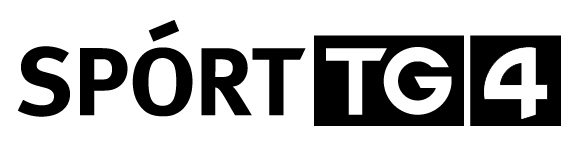 TG4 will broadcast over 24 live Guinness PRO12 Rugby games during the season with live matches primarily on Friday evenings and various Saturdays and Sunday afternoons. TG4’s live coverage includes the mouth-watering clash between Leinster and Munster, live from the RDS Arena on Saturday 8th October in the 6th Round of the competition.GAA Beo will provide exclusive live coverage of the Electric Ireland All-Ireland Minor Hurling and Football Championship Final, Bord Gáis Energy All-Ireland Under-21 Hurling Finals, GAA County Football & Hurling Finals and the AIB Provincial Club Championships. This includes live coverage of matches each Sunday from the end of September up to the beginning of December.European Rugby Champions Cup:  TG4 provides exclusive highlights coverage on terrestrial television in Ireland of the European Champions Cup and European Challenge Cup. Viewers will get to see how the Irish Provinces fare against the best rugby teams across Europe.Peil na mBan Beo on TG4 on Sunday 25th September will see live coverage of the TG4 All-Ireland Ladies Football Finals from Croke Park.Basketball Ireland – Cispheil Beo: Live coverage of the men’s and Women’s Basketball National Cup Finals in January in association with Basketball Ireland.Hour-long highlights of all the GAA action on TG4’s weekly show GAA 2016 – Monday evenings at 8.30pm.Deferred coverage of both Senior All-Ireland Senior Hurling and Football Finals from Croke Park at 7:15pm on the day, providing viewers the opportunity to see all of the action from the two biggest games of the year.Six continuous days of live coverage from the Listowel Races – including the Kerry National Handicap Steeplechase on Wednesday 14th September.Seó Spóirt – the weekend-preview  programme with interviews, previews, reviews and analysis presented by broadcaster and former All-Ireland winning captain Dara Ó Cinnéide – Friday evenings at 10:00pm.Laochra Gael:  the ever-popular profile series that chronicles the careers of the top Gaelic games players of bygone days. This season’s new profiles include programmes on Seánie McMahon (Clare), Dónal Óg Cusack (Cork), Pete Finnerty (Galway), Pat Fox (Tipperary), Tommy Walsh (Kilkenny), Clíodhna O'Connor (Dublin), the Lowrys (Offaly), Owen Mulligan (Tyrone), Dara Ó Cinnéide (Kerry) and Eamonn O'Hara (Sligo).Motorsport Ireland:  Broadcast every Thursday night with action and highlights from various motorsport and rallying events such as the Irish Tarmac Rally Championship, Circuit of Ireland Rally, National Forestry Rally and the Dunlop National Rally Championship.Guinness PRO12  -  Live rugby Coverage on  TG4Extensive free to view live coverage of the 2016/17 Guinness PRO12 Rugby competition each weekend.  The league format continues over 22 weekends with the top four teams progressing to the play-off semi finals (19th/20th May 2017) and final to be played on Saturday 27th May 2017.TG4’s live coverage will kick-off on Friday 2nd September with Leinster v Benetton Treviso, live from the RDS Arena.Similar to last season, TG4 will produce a weekly extended highlights programme each weekend with all the highlights, action and latest news from the Guinness PRO12, on Saturday nights at 11:00pm.Commentary will be provided by Gearóid Mac Donncha and pitch side analysis with Máire Treasa Ní Dhubhghaill and regular analysts including Marcus Horan, Eoghan Ó Neachtain, John Broderick and Éamonn Molloy.The TG4 line-up of live matches & highlights is as follows:  Friday 2 September		Round 1    	LIVE - Leinster v Benetton Treviso, Live from the RDS Arena (Kick-off: 7:35pm) Coverage begins at 7pm.Saturday 3 September	Round 1	Hour long highlights programme with action from Scarlets v Munster (at Parc y Scarlets) and Connacht v Glasgow Warriors (Sportsground) Coverage begins at 10:30pm.Friday 9 September		Round 2	LIVE - Munster v Cardiff Blues, Live from Irish Independent Park (Kick-off: 7:35pm) Coverage begins at 7pm.Saturday 10 September	Round 2  	LIVE - Connacht v Ospreys, Live from the Sportsground (Kick-off: 7:35pm) Coverage begins at 7pm.Half hour highlights of Glasgow Warriors v Leinster from Scotstoun Stadium after Connacht v Ospreys.Friday 16 September		Round 3	LIVE - Edinburgh v Leinster, Live from BT Murrayfield (Kick-off: 7:35pm) Coverage begins at 7:30pm.Saturday 17 September	Round 3	LIVE - Zebre v Connacht, Live from the Stadio Sergio Lanfranchi (Kick-off: 5:05pm) Coverage begins at 5:00pm. Hour long highlights of Dragons v Munster from Rodney Parade (after the Zebre v Connacht match).Friday 23 September		Round 4	LIVE - Leinster v Ospreys, Live from the RDS Arena (Kick-off: 7:35pm) Coverage begins at 7pm.Saturday 24 September	Round 4    	LIVE - Scarlets v Connacht, Live from Parcy Scarlets (Kick-off: 7:35pm) Coverage begins at 7:30pm.hour highlights of Munster v Edinburgh from Thomond Park (after the Scarlets v Connacht match).Friday 30 September		Round 5	LIVE - Connacht v Edinburgh, Live from the Sportsground (Kick-off: 7:35pm) Coverage begins at 7:00pm.Saturday 1 October		Round 5     	LIVE - Cardiff Blues v Leinster, Live from Cardiff Arms Park (Kick-off: 7:35pm) Coverage begins at 7:30pm.Half hour highlights of Munster v Zebre (Thomond Park ) and Ulster v Ospreys (Kingspan Stadium)Friday 7 October		Round 6     	LIVE - Connacht v Ulster, Live from the Sportsground (Kick-off: 7:35pm) Coverage begins at 7:00pm.Saturday 8 October		Round 6     	LIVE - Leinster v Munster, Live from the Aviva Stadium (kick-off: 2:05pm) Coverage begins at 1:30pm.Hour long highlights on Saturday night of Leinster v Munster from the RDS Arena.Friday 28 October     		Round 7     	LIVE - Ulster v Munster, Live from Kingspan Stadium (Kick-off: 7:35pm) Coverage begins at 7:00pm.Saturday 29 October		Round 7     	Hour long highlights programme with action from Leinster v Connacht at the RDS ArenaFriday 4 November   		Round 8     	LIVE - Munster v Ospreys, Live from Irish Independent Park (Kick-off: 7:35pm) Coverage begins at 7:00pm.Saturday 5 November	Round 8	Hour long highlights programme with action from Dragons v Connacht (Rodney Parade) and Zebre v Leinster (Stadio Sergio Lanfranchi)Friday 25 November  	Round 9     	LIVE - Connacht v Cardiff Blues, Live from the Sportsground (Kick-off: 7:35pm) Coverage begins at 7:00pm.Highlights from Scarlets v Leinster (Parc y Scarlets) and Ulster v Zebre (Kingspan Stadium)Friday 2 December   		Round 10    	LIVE - Glasgow Warriors v Munster, Live from Scotstoun Stadium (Kick-off: 7:35pm) Coverage begins at 7:30pm.Saturday 3 December	Round 10     	LIVE - Leinster v Dragons, Live from the RDS Arena (Kick-off: 7:35pm) Coverage begins at 7:00pm.Friday 23 December		Round 11    	Highlights of Ulster v Connacht from Kingspan StadiumMonday 26 December	Round 11    	LIVE - Munster v Leinster, Live from Thomond Park (Kick-off: 5:30pm) Coverage begins at 5pm.Saturday 31 December	Round 12     	LIVE - Connacht v Munster, Live from the Sportsground (Kick-off: 5:30pm) Coverage begins at 5pm.Extended highlights of Leinster v Ulster from the RDS ArenaFriday 6 January 2017       	Round 13      	LIVE - Leinster v Zebre, Live from the RDS Arena (Kick-off: 7:35pm) Coverage begins at 7:00pm.10/11/12 February	    	Round 14 17/18/19 February   	Round 1524/25/26 February    	Round 163/4/5 March 2017    		Round 1724/25/26 March 2017   	Round 18 7/8/9 April 2017     		Round 19  Friday 14th / Sat 15 April	Round 2028th / 29th / 30th April 2017	Round 21 5th / 6th / 7th May 2017 	Round 22 19th/ 20th / 21st May 2017	Semi-Finals Saturday 27 May 2017	Final EUROPEAN RUGBY CHAMPIONS CUP & CHALLENGE CUP 2016/2017Extended highlights on TG4 each weekend of the TournamentTG4 will provide extended highlights each weekend of the European Rugby Champions Cup and Challenge Cup. Viewers will get to see how the Irish Provinces fare against the best rugby teams across Europe.The best teams from Ireland, England, Wales, Scotland, France and Italy will battle for European glory when the 2016/17 season kicks off in October. Guinness PRO12 winners Connacht Rugby, who qualified for the top tournament by right for the first time last season, will tackle Wasps, Toulouse and Zebre in Pool 2. They have already beaten Toulouse in France in the 2013/14 campaign and will be hoping to go better than the quarter-final place they managed in last season's Challenge Cup.Three-time European Cup winners Leinster Rugby, who were beaten by Connacht in the PRO12 final, will re-new rivalry with their 2011 European Cup final opponents Northampton Saints in Pool 4. They also meet Montpellier and Castres Olympique.This will be the third season of the revamped European Rugby competition. The inaugural Heineken Cup competition was held in 1995-96, with the second tier competition established the following season.The European Professional Club Rugby (EPCR) was created two years ago to organise the European Rugby Champions Cup and the European Rugby Challenge Cup.2016/17 Champions Cup pools

Pool 1: Racing 92, Glasgow Warriors, Leicester Tigers, Munster
Pool 2: Connacht, Wasps, Toulouse, Zebre Rugby
Pool 3: Saracens, RC Toulon, Scarlets, Sale Sharks
Pool 4: Leinster, Montpellier, Northampton Saints, Castres Olympique
Pool 5: Exeter Chiefs, ASM Clermont Auvergne, Ulster, Bordeaux-Bègles

EPCR weekends
Round 1: 13/14/15/16 October
Round 2: 20/21/22/23 October
Round 3: 8/9/10/11 December
Round 4: 15/16/17/18 December
Round 5: 12/13/14/15 January 2017
Round 6: 19/20/21/22 January 2017
Quarter-finals: 30/31 March - 1/2 April 2017
Semi-finals: 21/22/23 April 2017

Finals Edinburgh 2017
European Rugby Champions Cup: Saturday 13 May, BT Murrayfield StadiumGAA BEOExclusive live GAA coverage from a top Sunday afternoon fixture in the AIB Club Championships and various County Finals from around the country as well as full deferred coverage from a second match. Micheál Ó Domhnaill introduces the action from the sideline with match commentary by Brian Tyers and Mac Dara Mac Donncha who are joined each week by top analysts.GAA coverage on TG4 comprises live match coverage, highlights, features, documentary and archive-based programming. The relationship between TG4 and the GAA has, from the outset, been a close one, given the many areas of mutual interest. In addition to match coverage, TG4 has also provided a range of news, features and documentary material on the GAA.This autumn will see TG4 provide exclusive live tv coverage of the All-Ireland Under-Minor and 21 Hurling Finals, the TG4 Ladies Gaelic Football Finals, County Football & Hurling Finals as well as tracking the AIB Provincial Club Championships.
Saturday 3rd September 2016
TG4 All-Ireland Ladies Gaelic Football Semi Finals:TG4’s live coverage begins at 3:45pm with live coverage of the TG4 All-Ireland Ladies Football Semi-Finals - Intermediate semi-final and senior semi-final, presented by Gráinne McElwain, as we find out which teams can make it all the way and appear in the TG4 All-Ireland Finals in Croke Park on the last Sunday in September.
Sunday 4th September 12.45pm   Live and exclusive TV coverage of Tipperary v Limerick in the Electric Ireland All-Ireland Minor Hurling Final from Croke Park.7:15pm   Full deferred coverage of Kilkenny v Tipperary in the All-Ireland Senior Hurling Final from Croke Park, commentary by Garry Mac Donncha.Saturday 10th September2:15pm   Live coverage of the Bord Gáis Energy All-Ireland Under-21 Hurling Finals.Sunday 18th September 12:45pm   Live and exclusive TV coverage of the Electric Ireland All-Ireland Minor Football Final from Croke Park.7:15pm     Full deferred coverage of the  All-Ireland Senior Football Final from Croke Park with commentary by Garry Mac Donncha.Sunday 25th September11.40am  Live coverage of the TG4 All-Ireland Ladies Football Finals from Croke Park, a triple header of matches– All Ireland Junior Final (11.45am), Intermediate Final (1.45pm) and Senior Final (4pm).  Presented by Gráinne McElwain.
Sunday 2nd, Sunday 9th and Sunday 16th October at 2pm on TG4
Live coverage of various County Hurling and Football Finals.
Every Sunday from the 23rd October to Sunday 4th December at  2 pm
Live & deferred coverage from the AIB Club Provincial Hurling & Football Championship.GAA 2016
Another season of the popular staple in the TG4 schedule,  Monday night’s hour long highlights of all the Gaelic games action, Mondays, 8.30pm.Laochra Gael                                                                                                     The fourteenth season the popular documentary profile series on Gaelic games legends.  Each edition recalls a former player who made a big impact on his/her chosen sport and includes archive footage, interviews and features. Contributors include players, managers, commentators and analysts.The new season’s profiles will include: Seánie McMahon (Clare), Dónal Óg Cusack (Cork), Pete Finnerty (Galway), Pat Fox (Tipperary), Tommy Walsh (Kilkenny), Clíodhna O'Connor (Dublin), the Lowrys (Offaly), Owen Mulligan (Tyrone), Dara Ó Cinnéide (Kerry) and Éamonn O'Hara (Sligo).Seó Spóirt     Friday nights   Weekly sports programme with interviews, previews, reviews and analysis presented by broadcaster and former Kerry All-Ireland winning captain Dara Ó Cinnéide. Now in its sixth series, Dara is joined weekly at TG4 headquarters by resident pundit Seán Bán Breathnach (SBB) alongside well known guest analysts including Micheál Ó Muircheartaigh, Ger Loughnane, Jarlath Burns, Tomás Ó Sé, John Allen, Seán Óg de Paor, Donal O’Grady, Seán Óg Ó hAilpín, Pat Fleury, Seán Ó Domhnaill, Tomás Ó Flatharta, Coman Goggins, Éamonn Fitzmaurice and Conal Ó Máirtín. While roving reporter Gemma Ní Chionnaith will bring us up to date with interviews from Ireland’s top players and managers from around the country. The show covers a wide range of sports – including GAA, Rugby and Horseracing and is a must for all sporting fans as they prepare for the weekend’s action.  Produced by Sónta Teo. keith@sonta.ie    095-33933Cispheil BeoLive coverage of the Basketball Ireland Men’s and Women’s National Cup Finals from the National Basketball Arena in Tallaght.Listowel Racing Festival 2016Not just a sporting occasion, the annual Listowel Races is a social event that is always well attended, not only by people from all over Ireland but also by the Irish living abroad. Live coverage of the famous Kerry racing festival is now a staple of the TG4 Autumn schedule.  This year’s festival runs with from Monday 12th to Saturday 17th September, six days of racing coverage with a total of forty five races presented by Séan Bán Breathnach, with analysis from Mánus Ó Conghaile and commentary from Micheál Ó Sé. Sláine Ní Chathalláin and Mick Ó hUallacháin will be amidst the action with the trainers and owners.  So don't miss out on the horses, the races, the gambling, Ladies’ Day, the craic and the fun. The centrepiece of the festival comes on Wednesday with the running of the Guinness Kerry National Handicap Steeplechase. This €160,000 three mile contest always provides breath taking action while Friday 16th September is Ladies Day with the best dressed lady competition. Coverage starts on TG4 on Monday 12th September.Motorsport Ireland   Fridays 6.30pmHighlights from various motorsport and rallying events such as the Irish Tarmac Rally Championship, Circuit of Ireland Rally, National Forestry Rally and the Dunlop National Rally Championship.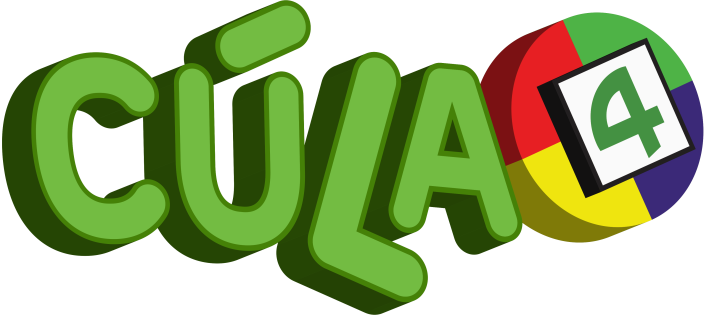 Is cuma cá bhfuil tú tá Cúla4 leatOnline 24:7Cúla4 VOD APP- Cúla4 launches a new VOD player APP this Autumn, now you can watch Cúla4 anytime and anyplace! Never miss a programme again! This APP is free and available to download from the APPLE store.YouTube- Cúla4 have launched its very own YouTube channel. Here you can get a taste of Cúla4’s programming, as well as view weekly uploads based on gaming, art, muisc, sport and many more and is presented by Cúla4’s young stars.Our newly re-designed www.cula4.com is the central hub for our younger viewers. Watch your favourite shows, play Cúla4 games, win prizes and keep up to date with all things Cúla4 from here. Social Media: Teachers and parents can keep up to date and engage with Cúla4 through Facebook (https://www.facebook.com/Cula4) and Twitter (https://twitter.com/Cula4_TG4 ) Cúla4 APPs:   There are 12 Irish language APPs now available for Cúla4 full of fun and games. To download them, search “Cúla4” or “TG4” in your store: Saol Faoi Shráid, Scéal an lae 1 &2, Culacaint 1-3, Bia Linn, Ollie an Veain Bheag Bhán, Zou, Aimsir Cúla4 and now the Player APP.On-line games available on www.cula4.com include; Pokoyo, Ag Spraoi le Claude, Olivia, Mr Men, Dinosaur Train, Tickety Toc agus Olly an Veain Bheag Bhán mar aon le Aimsir na nÓg.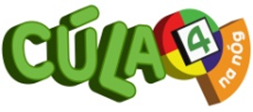 7am-10.00am & 3-4pm Weekdays  Cúla4 na nÓg returns to our screens with a bang this Autumn!  Plenty of fun and entertainment with our new and our returning old friends. Come join us on an adventure every day, dancing and singing along the way, with the help of our favourite little characters.New additions to the Cúla4 na nÓg schedule for 2016Masha and the Bear – Join Masha living in the forest with her pig, goat and dog as she explores the world in her own unique way, with guidance from Bear and her other forest friends!Wussywat - Out in The Garden, Wussywat encounters all manner of interesting things to bump into and fall over along with his friends, Duckadile, Oggy, Ird and Ortus. Wussywat always learns from his mistakes and knows it’s more important to ‘have a go’ and not worry about failing.Messy, Seo Linn Go Okido - Messy finds the answers to everything a child would want to know, with his best friends Zoe and Felix. The brave trio fly to the moon, shrink to the size of atoms and ride on the backs of giant butterflies! The show brings science to life using stories, comedy and adventure.Astroblast –	The Astroblast Space Station is a cosmic clubhouse where visitors flock from planets near and far to play with old friends and make new ones. An animal team -- Comet, Halley, Sputnik, Radar and Jet -- runs the station under the watch of Sal the Octopus. While the animals have different personalities that sometimes lead to problems, the crew members learn to accept their differences, help one another and become friends.Woozle & Pip – Woozle & Pip are best friends and live in the Magic Garden. There they experience fun, exciting and funny adventures with all of their friends!Pj Masks - Amaya, Connor and Greg are three 6-year old children who lead relatively normal lives by day, where they are neighbors, classmates and friends. At night, however, they activate their bracelets, which link into their pajamas, turning them into their alternate identities: The PJ Masks. Together, they go on adventures, stop crimes, defeat villains, solve mysteries, and learn valuable lessons. PLUS our regular other favourites, all of whom are returning this Autumn:   Dora the Explorer, Pocoyo,  Maya the Bee, Dinosaur Train, Peg + Cat, Olivia,  Olly the little white van, Bia Linn, Saol Faoi Shráid, Igam Ogam, Captain Flinn, Calimero, Raa Raa , Wanda & The Alien and Scéal an Lae.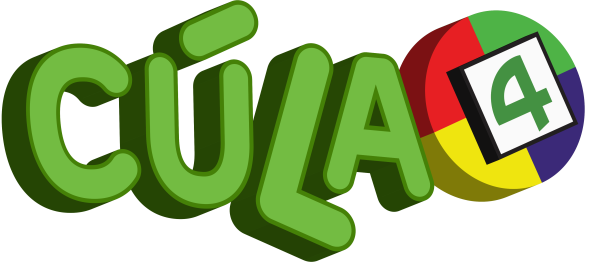 6 – 12 year olds zoneMonday – Friday 4.00- 5.55 pm   The Cúla4 zone kick starts each weekday at 4pm and is wrapped in studio by Cúla4’s very own star Micheál Ó Ciaraidh, join us each day where he presents us with the best of entertainment.Newly commissioned shows coming this season to Cúla4 include:Is Eolaí Mé - is a fun science series, giving an enjoyable, visual and fun outlook of the science world & our surroundings. Each episode studies a scientific term in a fun and interesting way. Presented by Peadar Ó Goill & Úna Ní Fhlatharta and part-funded by the BAI Sound and Vision Fund.Na Dúlradóirí - Is a high quality series grounded in Irish wildlife and reflects the experience of the 8 – 12 year old generation. Young People are encouraged to get off their sofas and enjoy nature – on the beaches of Ireland, in our forests, parks and city gardens. These young people are learning how important our natural environment is – how lucky we are in Ireland with the clean green resources that we have. And most importantly – they are empowered to preserve, protect and do right by that environment. Presented by Fionnuala Nic Corraidh and Colm Mac Giolla Easbuic and and part-funded by the Northern Ireland Irish Language Broadcast Fund..Other fantastic live-action shows include: An Fear Bréige , WAC (World Animal championships) and Officially Amazing.New animation:Camp Lakebottom – McGee has accidentally landed himself at Camp Lakebottom – the best camp ever! It's the best camp ever as long as you enjoy surfing "killer" waves, eating French "flies," and having monsters as counsellors. That stuff is at the top of every camper's wish list, right? McGee and pals Gretchen, and Squirt must do whatever it takes to protect the camp from his nemesis from Camp Sunny Smiles across the lake.Harvey Beaks – Harvey Beaks is a young, friendly bird, and his two best friends, the rambunctious twins Fee and Foo. Together, the trio seeks adventure and mischief in Littlebark Grove, a magical forest that they call home.Gearóid na Gaisce – Inspector Gadget, a bumbling detective, needs lots of help and luck to solve cases assigned by short-tempered Chief Quimby. That help comes from his young, but smart-beyond-her-years niece, Penny, and faithful dog, Brain, who has a human IQ – but most of all from his gadgets!! If only he could use them all properly!Dr Dimensionpants – Kyle Lipton was a normal 12-year-old kid, until an portal opened and dropped a pair of "The Dimensionpants". When he wears them, he becomes a superhero called Dr. Dimensionpants. Now Kyle has all the superhero powers he ever wanted, along with responsibility. With the help of a talking unicorn named Philip, Dr. Dimensionpants learns his powers to save the dimensions, while dealing with normal kid issues.Get Ace – Join Ace Mc Dougal as he tries to protect his super spy dental braces loaded with dozens of different gadgets and a holographic artificial intelligence programme named HUGO!! Will he be able to prevent scheming dentist Ned Krinkle & his evil mother from getting them back??Everybody Loves a Moose – Jack is an ordinary twelve-year-old boy who just wants to do the cool things that teenagers do. He likes to throw himself at every challenge, even though he’s sometimes out of his depth. The trouble is Jack has an older friend – a Moose – who quite often rushes in where others fear to tread and influences Jack, despite his better judgement. From the turbulent waters of a first date to a school camping expedition that takes a wrong turn, Jack and Moose navigate the early teenage road of discovery with laughter, adventure, heartache and pain. Again and again they prove that everybody loves a moose but spending too much time with one can only lead to trouble!Nature Cat – Join Fred, a house cat with dreams of exploring outside and his pals Hal the Dog, Daisy the Bunny and Squeeks the Mouse as they undertake nature excursions outdoors together… Once his family leaves that is. However, Fred has one problem: he has no instincts for natureNot to forget all our returning friends, amoung them new series’ from our favourites; Spongebob Squarepants, Breadwinners and much more!